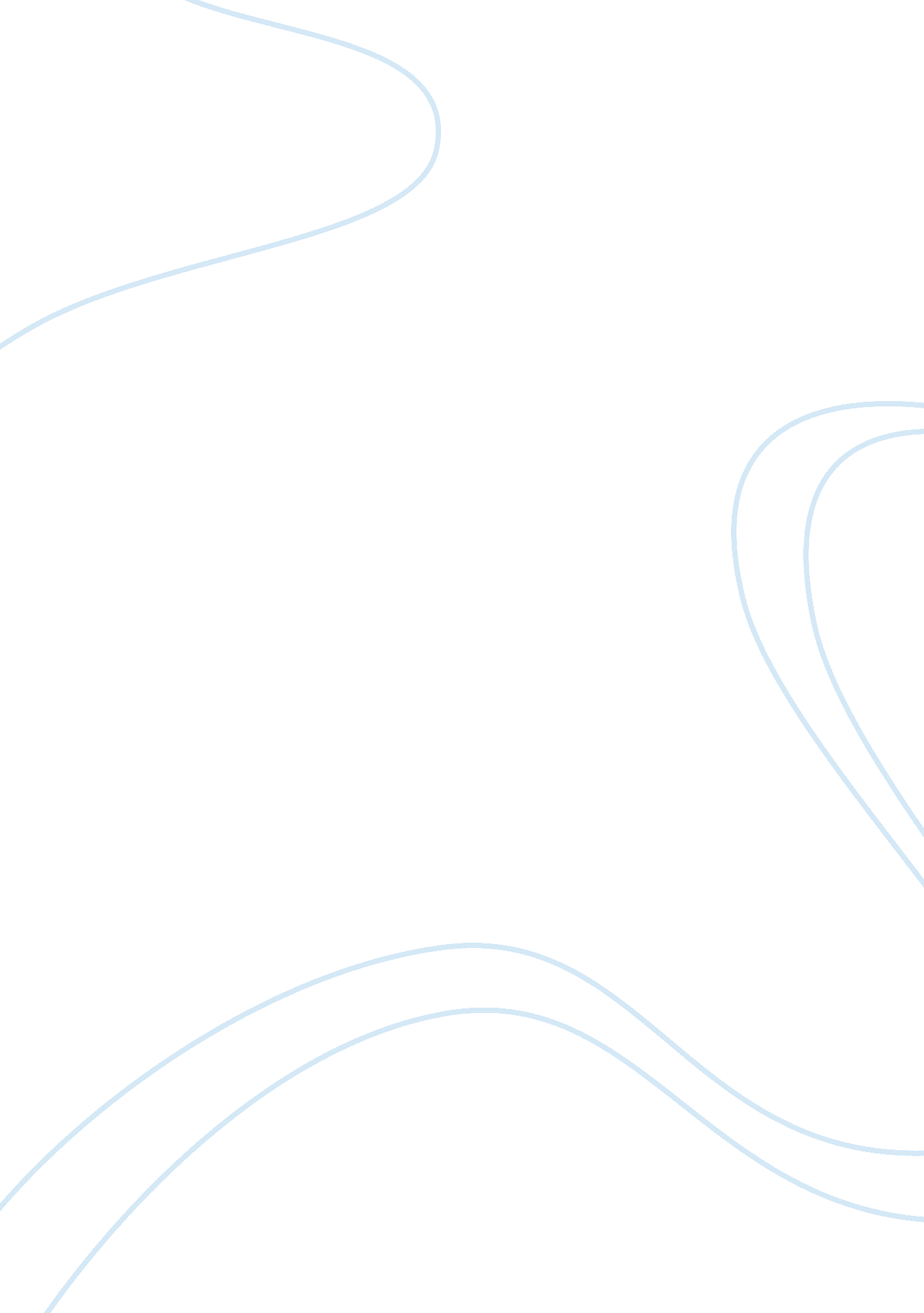 Week 6 discussionScience, Social Science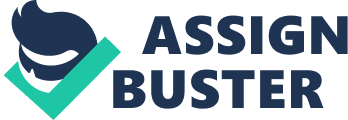 Week 6 Discussion There is no doubt in the fact that the modern business world can be characterized by two essential factors: increased cooperation between entities which are located around the world as well as an important role of Ethics in business processes. Should the mankind adopt global standard for Ethics because of the ongoing globalization? 
On the one hand, this seems like a suitable idea. Indeed, one of the best consequences of it will be high quality of products that are produces around the world (Caroselli, 2003, 16). In other words, a consumer may not worry that his or her purchase would support child labor in factories that are located overseas. 
On the other hand, it may be rather difficult to implement the idea of global standards for Ethics, since by doing so the humanity will utilize one size fits all approach and will not take into account diversity of cultures (Makau, 1997, 155). It is quite obvious that in this case the world will lose a considerable part of its uniqueness. 
Having examined the two contradicting approach, is it possible for suggest that global standards can not be implemented in the realm of Ethics? The reality shows that they can be, but with a significant reservation. Business ethics might be seen as a way to combine the above mentioned aspects. Indeed, it will make sure that companies around the world have adopted the same quality levels (Sullivan, 2012, 141). In addition to that, it will allow countries who value their traditions separate business affairs from other social interaction (Dunfee, 1993, 3). 
References 
Caroselli, M. (2003). The business ethics activity book 50 exercises for promoting integrity at work. New York, NY: AMACOM. 
Dunfee, T. (1993). Business ethics: Japan and the global economy. Dordrecht: Kluwer Academic. 
Makau, J. (1997). Communication ethics in an age of diversity. Urbana, IL: University of Illinois Press. 
Sullivan, P. (2012). Business ethics: A critical approach integrating ethics across the business world. London: Routledge. 